Карточки-заданияКарточка 1ОБРАБОТКА ДРЕВЕСИНЫЗадание 1. Изготовьте изделие, изображенное на техническом рисунке. Определите порядок выполнения операций по обработке заготовки. Их буквенные обозначения проставьте рядом с соответствующими цифрами. Размеры изделия определите самостоятельно.-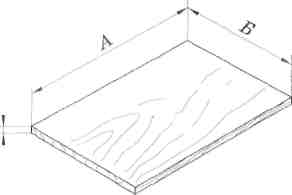 ---                              в-                                             ----	Доска10 -	Соснаа — острогать кромку, б — разметить толщину детали, в — острогать вторую пласть, г — проверить размеры заготовки, д — острогать базовую плоскость, е — разметить ширину детали и острогать вторую кромку, ж — отпилить лишний материал, з — зачистить торцы, и — проверить размеры, к — разметить длину детали.Задание 2. Проставьте рядом с цифрами буквенные обозначения обработанных лесоматериалов.-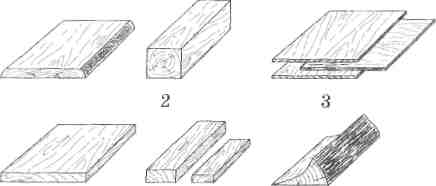 --                1-                        5-	16-                     4                  5                6                	5	6а — брус,  б — бруски,  в — дрова,  г — доска необрезная,  д — шпон, е — доска обрезная.Карточка 2ОБРАБОТКА ДРЕВЕСИНЫЗадание 1. Изготовьте изделие, изображенное на техническом рисунке. Определите порядок выполнения обработочных операций. Их буквенные обозначения проставьте рядом с соответствующими цифрами. Размеры изделия определите сами.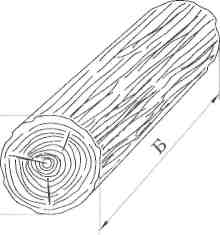 ——————а — разметить торцы, б — зачистить поверхность, в — разметить плоскости, г — зачистить торцы, д — проверить размеры бруска, е — выстрогать восьмигранник.Задание 2. Проставьте рядом с названиями пород деревьев цифры и буквы, обозначающие их внешние признаки и технические характеристики.Ель -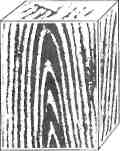 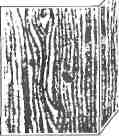 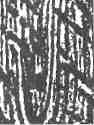 Дуб-Сосна-1                 2                 3Технические характеристики древесины:а — смолистая, прочная, легко колется, б — мягкая, хорошо колется, имеет твердые мелкие сучки,в — высокопрочная, хорошая способность к изгибу.Карточка 3ОБРАБОТКА ДРЕВЕСИНЫЗадание 1. Изготовьте угловое соединение вполдерева, изображенное на техническом рисунке. Определите порядок выполнения операций. Их буквенные обозначения проставьте рядом с соответствующими цифрами. Размеры деталей определите самостоятельно.                                               	В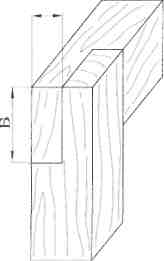 -----а — разметить шипы рейсмусом, б — спилить щечки, в — перевести риски на пласть, г — разметить кромки бруска, д — запилить шипы, е — собрать угловое соединение.Задание 2. Проставьте рядом с цифрами буквенные обозначения столярных соединений вполдерева.—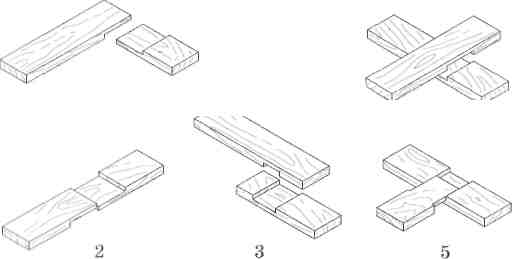 ——— 5 —	4а — прямое с прямым стыком, б — простой накладной замок, в — угловое, г — крестовое, д — тавровое внакладку.Карточка 4 ОБРАБОТКА МЕТАЛЛОВЗадание. Проставьте рядом с цифрами буквенные обозначения названий инструментов. После них в скобках укажите размеры измеряемых деталей.а — кронциркуль, б — линейка, в — микрометр, г — шаблон,     д — нутромер, е — штангенциркуль.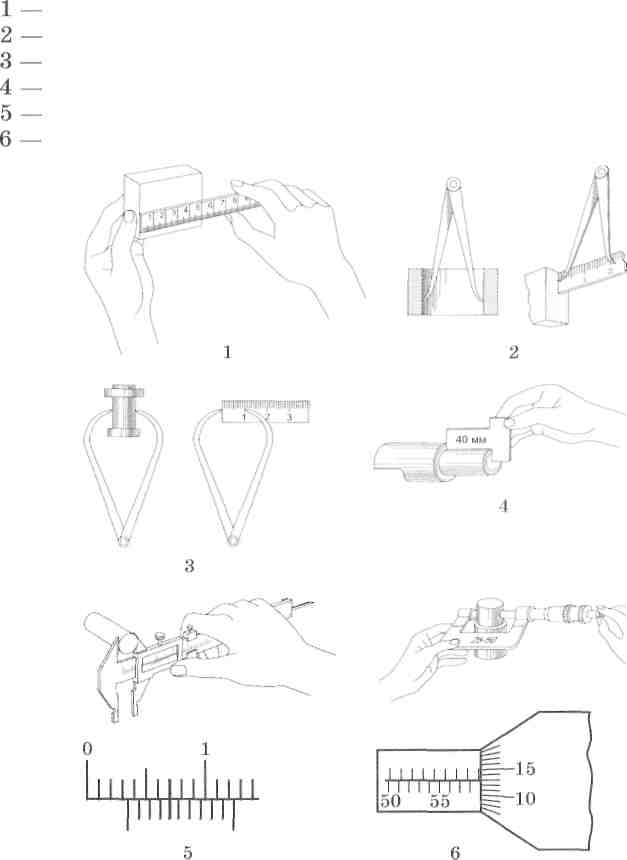 Карточка 5ЭЛЕМЕНТЫ ТЕХНИКИЗадание. Проставьте в таблицу цифры, соответствующие названиям деталей и узлов токарного станка по обработке древесины, обозначенных буквами.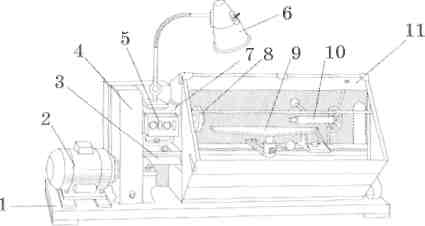 а — электродвигатель, б — станина, в — защитные ограждения, г — лампа, д — подручник с держателем, е — основание, ж — задняя бабка, з — передняя бабка, и — экран, к — кнопочная станция, л — шпиндель.ОтветыБуквенные обозначенияабвгдежзиклЦифровые обозначенияКарточка 1Задание 1 Задание 21—г,  2—д,  3—е,  4—а,  5—б,     6—ж,  7—в,  8—ж,  9—з,  10—и 1—г, 2—е, 3—а, 4—б, 5—д, 6—вКарточка 2Задание 1 Задание 21—д,  2—а,  3—в,  4—е,  5—б,  6—г ель: 1—б,    дуб: 3—в,   сосна: 2—аКарточка 3Задание 1 Задание 21—г,  2—в,  3—а,  4—д,  5—б,  6—е 1—в,  2—а,  3—б,  4—г,  5—дКарточка 4Задание линейка: 1—50, шаблон: 4—40, кронциркуль: 3—10, нутромер: 2—20, штангенциркуль: 5—34, микрометр: 6—58, 13Карточка 5Задание 1—е,   2—а,   3—б,   4—в,   5—к,   6—г,      7—з,  8—л,  9—д,  10—ж,  11—и